      РОССИЙСКАЯ КИНОЛОГИЧЕСКАЯ ФЕДЕРАЦИЯ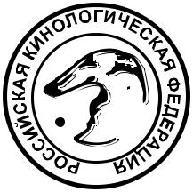 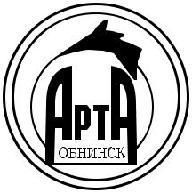 РОССИЙСКАЯ ФЕДЕРАЦИЯ ЛЮБИТЕЛЬСКОГО СОБАКОВОДСТВА НАЦИОНАЛЬНЫЙ КЛУБ ПОРОДЫ «КОЛЛИ КОРОТКОШЁРСТНЫЙ»РЕГИОНАЛЬНАЯ ОБЩЕСТВЕННАЯ ОРГАНИЗАЦИЯ   КИНОЛОГИЧЕСКИЙ СОЮЗ АРТА г. Обнинск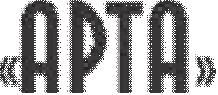 - ОБНИНСК 2023  КАТАЛОГМОНОПОРОДНОЙ НАЦИОНАЛЬНОЙ ВЫСТАВКИКОРОТКОШЕРСТНЫЙ КОЛЛИ(ранг «Победитель клуба года»)                                                2 июля 2023 годаг. Обнинск                                                     ул. Шацкого, 14Мы рады видеть Вас у нас 2 июля 2023 г.09.00 – начало регистрации12.30 – начало экспертизы на монопородной выставке              Адрес проведения выставки г. Обнинск ул. Шацкого д. 14ЭКСПЕРТ ВЫСТАВКИ: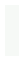 Федотова София (Россия)           ОРГКОМИТЕТ:Красовская Г. – председательВнукова Л.Корабельникова И.НАШИ КОНТАКТНЫЕ ДАННЫЕ И ТЕЛЕФОНЫ:       8(484)39 5-91-79, +7 910 911 94 98      E-mail: obninsk.arta@gmail.com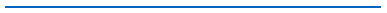 249030, г. Обнинск, пр. Ленина, 28-22 (для писем)Выдержки из ПОЛОЖЕНИЯ О СЕРТИФИКАТНЫХ ВЫСТАВКАХ РКФVII. ТРЕБОВАНИЯ К УЧАСТНИКАМ ВЫСТАВКИ7.1. На всех зоотехнических мероприятиях РКФ здоровье и благополучие собак являются АБСОЛЮТНЫМ ПРИОРИТЕТОМ. Любые действия (со стороны владельцев, организаторов, судей и иных лиц, находящихся на территории выставки), которые могут быть расценены как нарушение принципа ответственного отношения к животным, влекут за собой санкции вплоть до дисквалификации.7.2. На каждую собаку, участвующую в выставочных мероприятиях, должны быть оформлены ветеринарные сопроводительные документы (с использованием ФГИС «Меркурий») или международный ветеринарный паспорт (для иностранных собак). Без прохождения ветеринарного контроля собака в ринг не допускается.7.3. Лица, сопровождающие собак, обязаны иметь при себе ветеринарные паспорта, копии родословных или метрик щенков на каждое животное, участвующее в выставке. Сотрудники оргкомитета вправе требовать предъявления этих документов.7.4. Все собаки, участвующие в выставке, должны быть выгуляны. Выгул собак осуществляется строго в отведенных для этого местах. Каждый участник выставки обязан иметь при себе и применять средства для уборки за своей собакой на всей территории выставки, а также в специальных местах для выгула. Средства для уборки должны находиться возле каждого ринга.7.5. Груминг животных производится только в отведенных для этого местах.7.6. Запрещается выставлять собак в строгих ошейниках, намордниках, шлейках. Все собаки в выставочных залах должны находиться на коротких поводках и выставляться только на ринговках с фиксатором.7.7. Запрещается обрабатывать собаку любыми препаратами, которые видоизменяют структуру, форму и цвет шерсти, кожи, когтей, мочки носа. Разрешается только предусмотренный стандартом тримминг и / или стрижка, а также расчесывание шерсти щеткой или расческой. Запрещается оставлять собаку привязанной на столе для груминга вне периода подготовки шерсти к показу.7.8. Запрещается тянуть собаку и / или поднимать ее вверх за ошейник или хвост. Экспонент, который не следует установленным правилам показа собаки, должен будет покинуть ринг. Судья имеет право оставить собаку без оценки.7.9. За жестокое обращение с собаками, неэтичное поведение на территории выставки, спровоцированные драки собак, покусы Выставочная комиссия РКФ по заявлению судьи, работников ринга, членов оргкомитета или участников выставки может дисквалифицировать владельца и собаку со всех мероприятий РКФ / FCI с аннулированием оценок и титулов. Участники должны всегда контролировать поведение своих питомцев и предотвращать их агрессию, направленную на людейдругих собак. Заявления о драках и покусах подаются в оргкомитет выставки и должны быть рассмотрены им до окончания мероприятия; на Выставочную комиссию РКФ жалоба направляется вместе с сопроводительным письмом от председателя оргкомитета.7.10. К случаям жестокого отношения относится также оставление собаки в некомфортных либо опасных для ее здоровья условиях, в том числе на прилегающей к выставке территории, например на парковке. При поступлении жалобы о закрытых в салоне автомобиля животных (особенно без обеспечения доступа воздуха в салон и вентиляции) оргкомитет выставки обязан вызвать полицию для принятия экстренных мер.7.11. При расположении участников возле рингов запрещается:• перекрывать проходы между рингами;• самовольно натягивать ленты или иным способом ограничивать свободный проход;• располагать клетки с животными у рингов других пород;• располагать клетки с животными при входе в главный ринг и выходе из него.7.12. На выставках РКФ запрещено ведение несанкционированной торговли, в том числе торговли животными, и размещение несанкционированной рекламы. Нарушение данного запрета может привести к отстранению от участия как в этом, так и в последующих мероприятиях РКФ.7.13. На мероприятиях РКФ запрещается курить и распивать спиртные напитки вне отведенных для этого мест. Лица, нарушившие п. 7.13, могут быть привлечены к ответственности на основании действующего законодательства Российской Федерации. Со стороны РКФ к ним могут быть также применены дисциплинарные меры.7.14. Все находящиеся на территории выставки участники, персонал и зрители должны соблюдать чистоту и порядок, выполнять правила санитарии, ветеринарии и противопожарной безопасности.VIII. ПРОЦЕДУРА СУДЕЙСТВА8.1. Главным лицом в ринге является судья. По организационным вопросам ответственным за работу ринга является распорядитель, но все решения принимаются только с согласия судьи.8.2. Судейство в каждой породе проходит в следующем порядке: беби кобели, щенки кобели, юниоры кобели, кобели классов промежуточного, открытого, рабочего, чемпионов, чемпионов НКП (на монопородных выставках), кобели ветераны; беби суки, щенки суки, юниоры суки, суки классов промежуточного, открытого, рабочего, чемпионов, чемпионов НКП (на монопородных выставках), суки ветераны.8.3. Судья в ринге производит индивидуальный осмотр каждой собаки в стойке и в движении, делает описание (если это предусмотрено регламентом выставки) и присуждает оценку.8.4. После осмотра всех собак в классе проводится сравнение на CW, и четыре лучших собаки расставляются по местам с 1-го по 4-е (при наличии оценки не ниже «очень хорошо», в классах беби и щенков – при наличии оценки не ниже «перспективный»). Дальнейшая процедура выбора лучших в породе описана в п. 9.5.8.5. Любое решение, принятое судьей относительно оценки, расстановки, присуждения титулов и выдачи сертификатов, является окончательным и не может быть отменено в рамках данного конкретного мероприятия. Если экспонент считает решение судьи в отношении своей собаки ошибочным или усматривает в действиях судьи нарушение положений РКФ и / или FCI о выставках и / или о судьях, он может обратиться с жалобой в соответствующую комиссию РКФ.8.6. Экспоненты, опоздавшие в ринг, к экспертизе не допускаются. На усмотрение судьи они могут быть описаны вне ринга (с оценкой, но без присвоения титулов и сертификатов).8.7. Экспонент не может покидать ринг во время экспертизы без разрешения судьи. За самовольный уход с ринга судья вправе аннулировать ранее присвоенную оценку / титул.8.8. В случае неприбытия или опоздания судьи, назначенного на породу, экспертизу собак осуществляет резервный судья.IX. ОЦЕНКИ, СЕРТИФИКАТЫ И ТИТУЛЫ9.1. В классах юниоров, промежуточном, открытом, рабочем, чемпионов и ветеранов, а также в классе чемпионов НКП (на монопородных выставках) присуждаются следующие оценки:– отлично / excellent (красная лента), может быть присуждено только собаке, очень близкой к идеалу стандарта, представленной в отличной кондиции, демонстрирующей гармоничный уравновешенный темперамент, имеющей высокий класс и отличную подготовку; ее превосходные характеристики, полностью соответствующие породе, позволяют проигнорировать некоторые несовершенства, однако половой диморфизм должен быть ярко выражен;– очень хорошо / very good (синяя лента), может быть присуждено только собаке, которая обладает типичными признаками породы, хорошо сбалансированными пропорциями и представлена в корректной кондиции; допускается несколько небольших недостатков, однако собака должна тем не менее демонстрировать класс;– хорошо / good (зеленая лента), должно быть присуждено собаке, обладающей основными породными признаками; достоинства должны преобладать над недостатками, так чтобы собака все еще могла считаться хорошим представителем своей породы;– удовлетворительно / satisfactory (желтая лента), должно присуждаться собаке, которая может быть без сомнений отнесена к определенной породе, не обладая при этом ее основными достоинствами, а также собаке, чья физическая кондиция резко отличается от желаемой;– дисквалификация / disqualification (белая лента), должна даваться собаке в следующих случаях: тип не соответствует стандарту, несвойственное породе или агрессивное поведение, крипторхизм, пороки зубной системы, дефекты строения челюстей, нестандартный окрас или структура шерсти, явные признаки альбинизма, любой дисквалифицирующий порок, предусмотренный стандартом данной породы, а также дефекты, угрожающие здоровью; причина дисквалификации должна быть отражена в описании и вотчете; листы описания (оригинал и копия) должны быть заверены собственноручной подписью судьи и подписью владельца / хендлера дисквалифицированной собаки, подтверждающей, что он был ознакомлен с фактом и причиной дисквалификации;– невозможно отсудить (без оценки) / cannot be judged (without evaluation), дается собаке, если она беспрерывно прыгает или рвется из ринга, делая невозможной оценку движений и аллюра, либо не дает судье себя ощупать, осмотреть зубы и прикус, анатомию и строение, хвост или семенники, либо у нее видны следы операции или лечения, имевшего целью ввести судью в заблуждение, замаскировать или откорректировать недостатки экстерьера (например, исправлено веко, ухо, хвост); такое же решение должно быть принято и при двойном хендлинге (привлечение внимания собаки из-за ринга), который строго запрещен на всех выставках в системе FCI; причина оставления без оценки должна быть отражена в описании и в отчете.9.4. В ринге по усмотрению судьи могут выдаваться сертификаты и присуждаться титулы:CW – победитель класса. Присваивается на выставке любого ранга первой собаке в классе, получившей высшую оценку.КЧК – кандидат в чемпионы НКП. Присваивается в породах, имеющих НКП: на ежегодной национальной монопородной выставке ранга «Победитель клуба» – всем собакам, получившим CW в классах промежуточном, открытом, рабочем, чемпионов (в классе чемпионов НКП КЧК не присуждается); на монопородных выставках ранга КЧК – кобелю и суке, занявшим первое место в сравнении CW классов промежуточного, открытого, рабочего, чемпионов (CW класса чемпионов НКП в сравнении на КЧК не участвует); в специализированных рингах породы в рамках выставок ранга CACIB – кобелю и суке, получившим CACIB; в специализированных рингах породы в рамках выставок ранга CAC для соответствующей группы пород – кобелю и суке, получившим CAC.ЮКЧК – кандидат в юные чемпионы клуба. Присваивается в породах, имеющих НКП: на монопородных выставках ранга КЧК, в специализированных рингах породы в рамках выставок ранга CACIB и в специализированных рингах породы в рамках выставок ранга CAC для соответствующей группы пород – кобелю и суке, получившим CW в классе юниоров.ВКЧК – кандидат в ветераны-чемпионы клуба. Присваивается в породах, имеющих НКП: на монопородных выставках ранга КЧК, в специализированных рингах породы в рамках выставок ранга CACIB и в специализированных рингах породы в рамках выставок ранга CAC для соответствующей группы пород – кобелю и суке, получившим CW в классе ветеранов.– сертификат соответствия. Присваивается на монопородных выставках и в специализированных рингах породы: на национальной монопородной выставке ранга «Победитель клуба» / «Победитель породы» – собакам, получившим оценку «отлично 2» в классах промежуточном, открытом, рабочем, чемпионов (при условии, что первой собаке присужден КЧК / КЧП); на выставках и в специализированных рингах ранга КЧК / КЧП присваивается в сравнении CW классов промежуточного, открытого, рабочего, чемпионов, оставшихся после выбора обладателя КЧК / КЧП, и второй собаки из класса, CW которого получилКЧК / КЧП. При оформлении титула чемпиона НКП / чемпиона породы 3 х СС могут быть засчитаны как 1 х КЧК / КЧП (однократно).ЮСС – сертификат соответствия в классе юниоров. Присваивается на монопородных выставках и в специализированных рингах породы собакам, получившим оценку «отлично 2» в классе юниоров (при условии, что первой собаке присужден ЮПК / ЮПП либо ЮКЧК/ЮКЧП). При оформлении титула юного чемпиона НКП / юного чемпиона породы 3 х ЮСС могут быть засчитаны как 1 х ЮКЧК / ЮКЧП (однократно).ВСС – сертификат соответствия в классе ветеранов. Присваивается на монопородных выставках и в специализированных рингах породы собакам, получившим оценку «отлично 2» в классе ветеранов (при условии, что первой собаке присужден ВПК / ВПП либо ВКЧК / ВКЧП). При оформлении титула ветерана чемпиона НКП / ветерана чемпиона породы; 3 х ВСС могут быть засчитаны как 1 х ВКЧК / ВКЧП (однократно).МОНОПОРОДНАЯ  НАЦИОАЛЬНАЯ ВЫСТАВКА Ранг «Победитель клуба года» КОЛЛИ КОРОТКОШЁРСТНЫЙ / COLLIE SMOOTH  Великобритания / Great Britain FCI Standart № 296 Судья – Федотова София (Россия)КобелиКласс щенковГРАЦЕЛ ЮКАТАН, 02.10.2022, LZG 64, трехцв, метрика, (Uspeh II s Volozhki x Grazel Normandia), зав. Руденко П., вл.  Класс юниоровKAAMOS, 19.03.2022, чип 985111002359914, триколор, РКФ 6543930, (Diamondfox Amazing Blue Northstar x Svagni Leela), зав.Евстигнеева М. (Finland), вл. Романов Г., г. МоскваКласс промежуточныйMIGHTY MURK DE’LIA TALE, 06.11.2021, чип 112060000087935, триколор, РКФ 6436792, (Солар Стайл Вице Верса х Assentato De’lia Tale), зав.Baudzei A., вл. Савельева М., г. МоскваСукиКласс щенковГРАЦЕЛ ЮТЛАНДИЯ Н`ТИАРЕЛЛА ДРИМ, 02.10.2022, LZG 68, мрам, метрика, (Uspeh II s Volozhki x Grazel Normandia), зав. Руденко П., вл.  Руденко П./ Тихович О., Томская обл, г. СеверскКласс юниоровDREAM OF ME FOR BIG HOUP OF NETIV HA' AYIT, 14.08.2022, чип 900163000181691, sable&white, (Solar Style Dreamcatcher х Wild Wind's Netiv Haayit Dream Come True), зав. Myrna Shiboleth, Israel, вл. Сальникова Л., МО, Ногинский р-н, д. БездедовоSOLAR  STYLE IRISH CREAM, 27.06.2022, KCI 2958, рыж с бел, РКФ 6545343, (Natalain Chimneysweep х Clingstone`S All I Need), зав./вл. Зайцева Е., г. МоскваКласс промежуточныйГРАЦЕЛ ТИАРЕЛЛА ДРИМ, 28.09.2021, LZG 46, триколор, РКФ 6384858, (Jack Mack's Uabhar Dhut х Shulune Imperial Legend), зав. Руденко П., вл.  Руденко П./ Тихович О., Томская обл, г. СеверскКласс открытыйMOONLIGHTMILE, 19.03.2022, чип 985111002359574, мрам, FI26770/22,  (Diamondfox Amazing Blue Northstar x Svagni Leela), зав./ вл. Евстигнеева М.Класс чемпионов НКПЧемпион НКПGRAZEL NORMANDIA, 16.12.2019, LZG 34, мрам, РКФ 5848258, (Jack Mask’s Uabhar Dhut x Shulune Imperial Legend), зав.Руденко П., вл. Руденко П./ Тихович О., г. Северск, Томская облКласс ветерановSHULUNE IMPERIAL LEGEND, 03.08.2013, чип 966000100234635, триколор, H54698, РКФ 3906629, (Foxearth Flintab x Mighty’s Spring Meadow Gift for Shulune), зав. J.M.Fort, вл. Руденко П./ Тихович О., г. Северск, Томская облСВАГНИ ВАДЖРА, 16.07.2011, AEF 5056, соб.-бел., РКФ 3084559, (Наталайн Президент х Наталайн Лила Васанта) зав./ вл. Корзникова Е., г. Екатеринбург 